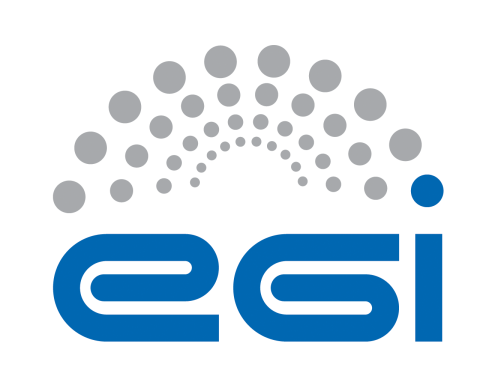 EGI-EngageDeliverable/Milestone review formGeneral comments on the contentAdditional comments (not affecting the document content e.g.  recommendations for the future)Detailed comments on the contentEnglish and other corrections:Note: English and typo corrections can be made directly in the document as comments.Details of the document being reviewedDetails of the document being reviewedDetails of the document being reviewedDetails of the document being reviewedTitle:D6.10 : Infrastructure tests and best usage practices
for life science service providersDocument identifier:EGI Document 2802Project:EGI-EngageDocument url:https://documents.egi.eu/public/ShowDocument?docid=2802Author(s): Kimmo MattilaDate:10-June-2016Identification of the reviewerIdentification of the reviewerIdentification of the reviewerIdentification of the reviewerReviewer:Vera HansperActivity:ELIXIR EXCELERATE WP4Comments from Reviewer:The document is overall well written – though I have heavily edited some of the grammar.  There were a number of  mispelt terms, which was initially confusing.  It is good to see that the work on integration is so far ahead – is the involvement of the various partners in the CC an indication now of input from the community in general?  How flexible will EGI be to community requests for additional features, especially in their established services in the future?I would like to see the nomenclature readdressed as it heavily reflects GRID resources.  At the very minimum, include something that indicates cloud … Response from Author: From reviewer:It would be best to always ask a native speaker to proof read the document before sending it for review.It would be interesting from a user/community perspective to read how the services at CESNET and GRNET work once they are properly integrated into the EGI FED cloud – is it easy? Do the users have any issues?  What is the experience of trying to connect to the other resources?N°Page§ObservationsReply from author
(correction / reject,  …)62Please repair the duplicate statements.93.1Mentioning that KEYSTONE is LDAP for OPENSTACK, although trivial, would be useful for non-tech savy people. 10Fig. 1The diagram components don’t spring out at the reader: suggest using colour to emphasise, not just thin borders of colour.